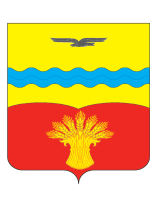 Проект Постановление о выявлении правообладателя объекта НИ 56 14 0201001 27АДМИНИСТРАЦИЯ МУНИЦИПАЛЬНОГО ОБРАЗОВАНИЯ КРАСНОГВАРДЕЙСКИЙ РАЙОН ОРЕНБУРГСКОЙ ОБЛАСТИП О С Т А Н О В Л Е Н И Е_______.2023									№ _____ – п  с. Плешаново О выявлении правообладателя ранее учтенного объекта недвижимого имущества с кадастровым номером 56:14:0000000:158В соответствии со статьей 69.1, Федерального закона от 13 июля 2015 года 218-ФЗ «О государственной регистрации недвижимости», пунктом 40 части 1 статьи 14 Федерального закона от 06 октября 2003 года № 131-ФЗ «Об общих принципах организации местного самоуправления в Российской Федерации», Уставом муниципального образования Красногвардейский район Оренбургской области:1. Установить, что в отношении объекта недвижимого имущества с кадастровым номером 56:14:0000000:158  в качестве его правообладателя, владеющего данным объектом недвижимого имущества на праве собственности, является Гладышев Виктор Васильевич, дата рождения  хх.хх.ххх года, место рождения  ххххх,  паспорт гражданина РФ серия хххх № хххххх  выдан хххххххх  хх.хх.хххх  года, СНИЛС хххххх, проживающий по адресу: хххххх.2. Право собственности Гладышева В.В.  на указанный в пункте 1 настоящего постановления объект недвижимого имущества подтверждается свидетельством № К-200 от 16.04.1993 года.3. Отделу по управлению земельными ресурсами имуществом администрации района подать заявление о внесении в Единый государственный реестр недвижимости сведений о выявленном правообладателе ранее учтенного объекта недвижимости.4. Установить, что настоящее постановление вступает в силу со дня его подписания.5. Возложить контроль за исполнением настоящего постановления на заместителя главы администрации района по оперативным вопросам Курганова И.Н.Разослано: в дело, Курганову И.Н., отделу по управлению земельными ресурсами и имуществом, Староникольского  сельсовету, прокурору района.Глава района           Ю.П. Классен